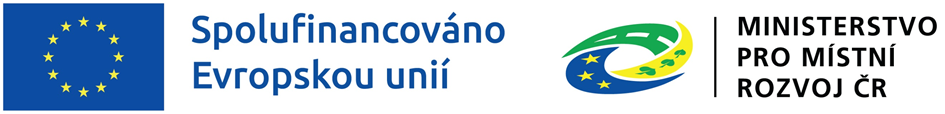 Vzdání se práva podat žádost o přezkum(Příloha č. 4 Interních postupů IROP)Identifikace žadatele a projektu:Kontaktní údaje:Vzdání se práva podat žádost o přezkum:Závěrečná část: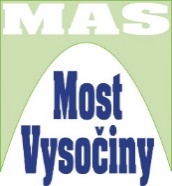 Název projektového záměru:Název Žadatele:IČ:Jméno a příjmení kontaktní osoby:E-mail:Telefon:Předmět žádosti o přezkum:Uveďte, vůči jaké fázi posouzení souladu (administrativní/věcné hodnocení) vznáší žadatel připomínky.Text vzdání se práva podat žádost o přezkumDoplňte vzor textu.Na základě zaslaného výsledku administrativního/věcného hodnocení ze dne x.x.xxxx se tímto vzdávám práva podat žádost o přezkum. Datum zpracování:Jméno a příjmení osoby, která je oprávněna jednat jménem žadatele:Podpis: